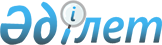 О внесении изменений в приказ Министра по инвестициям и развитию Республики Казахстан от 29 декабря 2015 года № 1265 "Об утверждении Правил выдачи ходатайства на получение инвесторской визы для лиц, являющихся нерезидентами Республики Казахстан и осуществляющих инвестиционную деятельность на территории Республики Казахстан"Приказ Министра иностранных дел Республики Казахстан от 17 мая 2021 года № 11-1-4/190. Зарегистрирован в Министерстве юстиции Республики Казахстан 22 мая 2021 года № 22777
      ПРИКАЗЫВАЮ:
      1. Внести в приказ Министра по инвестициям и развитию Республики Казахстан от 29 декабря 2015 года № 1265 "Об утверждении Правил выдачи ходатайства на получение инвесторской визы для лиц, являющихся нерезидентами Республики Казахстан и осуществляющих инвестиционную деятельность на территории Республики Казахстан" (зарегистрирован в Реестре государственной регистрации нормативных правовых актов Республики Казахстан под № 13039) следующие изменения:
      в Правилах выдачи ходатайства на получение инвесторской визы для лиц, являющихся нерезидентами Республики Казахстан и осуществляющих инвестиционную деятельность на территории Республики Казахстан, утвержденных указанным приказом:
      подпункт 1) пункта 2 исключить;
      пункт 5 изложить в следующей редакции:
      "5. Заявка для выдачи ходатайства на получение инвесторской визы для лиц, являющихся нерезидентами Республики Казахстан и осуществляющих инвестиционную деятельность на территории Республики Казахстан (далее – заявка), подается заявителем на Портал по форме согласно приложению 1 к настоящим Правилам.";
      пункт 6 изложить в следующей редакции:
      "6. Заявитель прилагает к заявке следующие документы:
      1) электронная копия документа, удостоверяющего личность лица, заявленного на получение инвесторской визы с нотариально удостоверенным переводом на государственном или русском языках (со сроком действия паспорта не менее чем за три месяца до окончания срока действия запрашиваемой визы);
      2) электронная копия устава заявителя с нотариально удостоверенным переводом на государственном или русском языках;
      3) электронная копия документа, подтверждающего должность лица, в соответствии с пунктом 3 настоящих Правил;
      4) электронные копии документов, подтверждающих факт вложения инвестиций заявителя в инвестиционный проект (документами, подтверждающими фактические затраты инвестора, являются: первичные учетные документы, оформленные в соответствии Законом Республики Казахстан от 28 февраля 2007 года "О бухгалтерском учете и финансовой отчетности"; счета-фактуры, оформленные в соответствии с Кодексом Республики Казахстан от 25 декабря 2017 года "О налогах и других обязательных платежах в бюджет (Налоговый кодекс)"; таможенные декларации, оформленные в соответствии с Кодексом Республики Казахстан от 26 декабря 2017 года "О таможенном регулировании в Республике Казахстан").
      Перечень основных требований к оказанию государственной услуги, включающий характеристику процесса, форму, содержание и результат оказания, а также иные сведения с учетом особенностей оказания государственной услуги изложены в стандарте государственной услуги "Выдача ходатайства на получение инвесторской визы для лиц, являющихся нерезидентами Республики Казахстан и осуществляющих инвестиционную деятельность на территории Республики Казахстан" (далее - Стандарт) согласно приложению 2 к настоящим Правилам.";
      пункт 7 изложить в новой редакции:
      "7. Услугодатель осуществляет регистрацию заявления в день его поступления.
      В случае обращения заявителя после окончания рабочего времени, в выходные и праздничные дни согласно Трудовому кодексу Республики Казахстан от 23 ноября 2015 года, прием заявления и выдача результата оказания государственной услуги осуществляется следующим рабочим днем.
      Услугодатель в течение 2 (двух) рабочих дней с момента регистрации заявления на Портале проверяет полноту представленных документов, указанных в пункте 6 настоящих Правил:
      в случаях представления услугополучателем неполного пакета документов и (или) документов с истекшим сроком действия услугодатель отказывает в приеме заявления;
      в случае полноты представленных документов услугодатель в течение 5 (пяти) рабочих дней осуществляет проверку представленных документов на соответствие требованиям настоящих Правил и оформляет результат оказания государственной услуги.";
      пункт 9 исключить;
      пункт 10 изложить в следующей редакции:
      "10. Выдача результата оказания государственной услуги осуществляется на Портале – в "личном кабинете" услугополучателя отображается статус о принятии запроса для оказания государственной услуги с указанием даты получения результата государственной услуги.";
      пункт 14 изложить в следующей редакции:
      "14. Обжалование решений, действий (бездействия) услугодателя и (или) его должностных лиц по вопросам оказания государственных услуг осуществляется путем подачи жалобы на имя руководителя услугодателя корпорации по адресу, указанному в Стандарте согласно приложению 2 к настоящим Правилам.";
      приложение 2 изложить в редакции согласно приложению к настоящему приказу;
      приложения 3 и 4 исключить.
      2. Комитету по инвестициям Министерства иностранных дел Республики Казахстан обеспечить:
      1) в установленном законодательством Республики Казахстан порядке государственную регистрацию настоящего приказа в Министерстве юстиции Республики Казахстан;
      2) размещение настоящего приказа на интернет-ресурсе Министерства иностранных дел Республики Казахстан;
      3) в течение десяти рабочих дней после государственной регистрации настоящего приказа представление в Департамент юридической службы Министерства иностранных дел Республики Казахстан сведений об исполнении мероприятий, предусмотренных подпунктами 1) и 2) настоящего пункта.
      3. Контроль за исполнением настоящего приказа возложить на курирующего заместителя Министра иностранных дел Республики Казахстан.
      4. Настоящий приказ вводится в действие по истечении десяти календарных дней после дня его первого официального опубликования.
      "СОГЛАСОВАН"
Министерство внутренних дел
Республики Казахстан
      "СОГЛАСОВАН"
Комитет национальной безопасности
Республики Казахстан
      "СОГЛАСОВАН"
Министерство цифрового развития,
инноваций и аэрокосмической промышленности
Республики Казахстан Стандарт государственной услуги "Выдача ходатайства на получение инвесторской визы для лиц, являющихся нерезидентами Республики Казахстан и осуществляющих инвестиционную деятельность на территории Республики Казахстан"
					© 2012. РГП на ПХВ «Институт законодательства и правовой информации Республики Казахстан» Министерства юстиции Республики Казахстан
				
      Министр иностранных дел
Республики Казахстан 

М. Тілеуберді
Приложение к приказу 
Министра иностранных дел
Республики Казахстан
от 17 мая 2021 года
№ 11-1-4/190Приложение 2 к Правилам 
выдачи ходатайства на 
получение инвесторской визы
для лиц, являющихся нерезидентами
Республики Казахстан
и осуществляющих инвестиционную
деятельность на территории
Республики Казахстан
1.
Наименование услугодателя
Комитет по инвестициям Министерства иностранных дел Республики Казахстан.
2.
Способы предоставления государственной услуги
веб-портал "электронного правительства" www.egov.kz (далее – Портал).
3.
Срок оказания государственной услуги
с момента подачи пакета документов на Портал - 5 (пять) рабочих дней.
4.
Форма оказания государственной услуги
Электронная (полностью автоматизированная).
5.
Результат оказания государственной услуги
Ходатайство на получение инвесторской визы для лиц, являющихся нерезидентами Республики Казахстан и осуществляющих инвестиционную деятельность на территории Республики Казахстан, либо мотивированный отказ в оказании государственной услуги.
6.
Размер оплаты, взимаемой с услугополучателя при оказании государственной услуги, и способы ее взимания в случаях, предусмотренных законодательством Республики Казахстан
Оказывается бесплатно физическим и юридическим лицам.
7.
График работы
1) 1) портал - круглосуточно, за исключением технических перерывов в связи с проведением ремонтных работ (при обращении услугополучателя после окончания рабочего времени, в выходные и праздничные дни в соответствии с трудовым законодательством Республики Казахстан, прием заявления и выдача результатов оказания государственной услуги осуществляется следующим рабочим днем).

2) 2) услугодатель – с понедельника по пятницу с 9:00 часов до 18:30, с перерывом на обед с 13:00 часов до 14:30 часов, за исключением выходных и праздничных дней, согласно Трудовому Кодексу Республики Казахстан от 23 декабря 2017 года и статьей 5 Закона Республики Казахстан от 13 декабря 2001 года "О праздниках в Республике Казахстан".

3)
8.
Перечень документов необходимых для оказания государственной услуги
1) электронная копия документа, удостоверяющего личность лица, заявленного на получение инвесторской визы с нотариально удостоверенным переводом на государственном или русском языках (со сроком действия паспорта не менее чем за три месяца до окончания срока действия запрашиваемой визы);

2) электронная копия устава заявителя с нотариально удостоверенным переводом на государственном или русском языках;

3) электронная копия документа, подтверждающего должность лица, в соответствии с пунктом 3 настоящих Правил;

4) электронные копии документов, подтверждающих факт вложения инвестиций заявителя в инвестиционный проект (документами, подтверждающими фактические затраты инвестора, являются: первичные учетные документы, оформленные в соответствии Законом Республики Казахстан от 28 февраля 2007 года "О бухгалтерском учете и финансовой отчетности"; счета-фактуры, оформленные в соответствии с Кодексом Республики Казахстан от 25 декабря 2017 года "О налогах и других обязательных платежах в бюджет (Налоговый кодекс)"; таможенные декларации, оформленные в соответствии с Кодексом Республики Казахстан от 26 декабря 2017 года "О таможенном регулировании в Республике Казахстан").
9.
Основания для отказа в оказании государственной услуги, установленные законодательством Республики Казахстан
1) установление недостоверности документов и (или) документов с истекшим сроком действия, представленных услугополучателем для получения государственной услуги, и (или) данных (сведений), содержащихся в них;

2) несоответствие услугополучателя и (или) представленных материалов, объектов, данных и сведений, необходимых для оказания государственной услуги, требованиям, установленным настоящими Правилами;

3) в отношении услугополучателя имеется вступившее в законную силу решение (приговор) суда о запрещении деятельности или отдельных видов деятельности, требующих получения данной государственной услуги.
10.
Иные требования с учетом особенностей оказания государственной услуги
Адреса услугодателя размещены на интернет-ресурсе Министерства иностранных дел Республики Казахстан – www.mfa.gov.kz, раздел "Государственные услуги".

Услугополучатель имеет возможность получения информации о порядке и статусе оказания государственной услуги в режиме удаленного доступа посредством Единого контакт-центра по вопросам оказания государственных услуг.

Телефон Единого контакт-центра по вопросам оказания государственных услуг: 1414, 8 800 080 7777.